             Assignment Cover Page       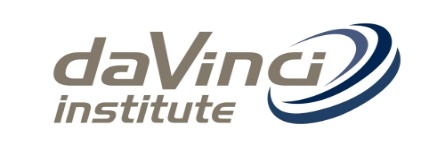 List a minimum of five core references:I acknowledge, by checking the appropriate boxes below, that before submitting this assignment, I read the Learning Contract provided at registration in terms of the following aspects:I acknowledge that by submitting this assignment electronically, I have de facto signed the declaration that the work is my own unless otherwise stated.Name & SurnameStudent NumberEmployerProgramme TitleModule TitleWorkshop Date/sLecturer NameSubmission DateAssessment type ✓FormativeSummativeNoAuthor/sBook, Journal, ArticleAssessment AspectsYes ✓Plagiarism: I declare that the work contained in this assignment is my own, unless otherwise statedLearning outcomes: I have reviewed the outcomes and understand the content of this module and have integrated and applied this content to my assignmentLevel descriptors: I have reviewed the level descriptors of the learning level of this programme and integrated them into this assignmentAssessment criteria: I declare that I understand the assessment criteria against which my assignment will be assessedSignatureDate